Lp.DziałaniaZakresrzeczowyZakresrzeczowyKoszt całkowitySpecyfikacjaSpecyfikacjajedn.miary  ilośćZdjęcia poglądowe Opis1Model funkcjonalny – symulator obieg wody w przyrodzieszt.1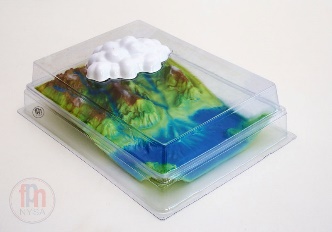 Symulator obiegu wody w przyrodzie z tworzywa sztucznego, trójwymiarowy, przedstawiający fragment naturalnego ukształtowania powierzchni Ziemi, w tym wysokie góry, i prezentujący obieg wody w przyrodzie. Symulacji dokonuje się poprzez umieszczenie lodu pod pojemnikiem w kształcie chmury (poziom temperatur na tych wysokościach), a następnie pochylenie nad modelem lampy ( nie będącej częścią zestawu, np. biurowej) imitującym Słońce i jego energię cieplną. Obydwa te czynniki dają efekt zbliżony do tego w naturze – woda zaczyna krążyć w tym miniaturowym środowisku, pada deszcz z chmury, tworzą się potoki górskie i następuje spływ wody po stokach gór, a następnie jej parowanie w zbiornikach i unoszenie się pary wodnej do góry. Wymiary: 40x30x20cmZawartość:wypukła wanienka prezentująca ukształtowanie terenu,pokrywka,pokrywka na chmurę.2Model hydroelektrowniszt.1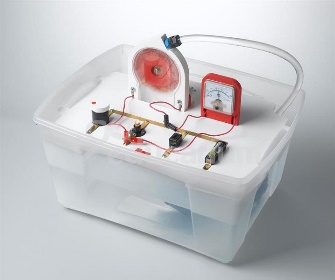 Model Hydroelektrowni. Elekrownie wodne są przyjazne dla środowiska. Źródło energii od nich jest odnawialne i nie powoduje emisji szkodliwych gazów do atmosfery. Pomoc jest specjalnie zaprojektowana tak aby badała przemiany energii potencjalnej w energie kinetyczną która z kolei jest przekształcona w energie elektryczną. Wykorzystanie akumulatora demonstruje koncepcje magazynowania energii. 
Eksperymenty: odnawialne źródła energii, konwersja energii potencjalnej w energię kinetyczną i w energie elektryczną, zasada działania generatora elektrycznego, związek między czasem ładowania ,a pojemnością akumulatorów. zależność między ruchem wody, a generowanym prądem elektrycznym. 3Model wirowej pompy wodnejszt.1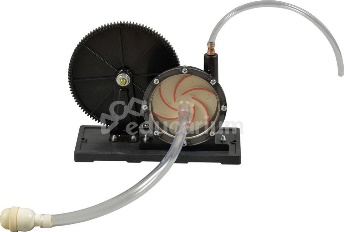 Na żeliwnej podstawie umieszczono wirnik łopatkowy, koło zębate z korbą do wprawiania w ruch wirnika oraz dwie dysze na węże gumowe (wlotowa i wylotowa).Po umieszczeniu węża wlotowego w zbiorniku z wodą musimy zakręcić kołem zębatym, a wirnik przepompuje wodę do węża wylotowego. Przezroczysta szybka obudowy wirnika pozwoli uczniom na obserwację jego pracy.Wymiary: 25,5 x 20 x 10,5 cm4Model pompy wodnejszt.1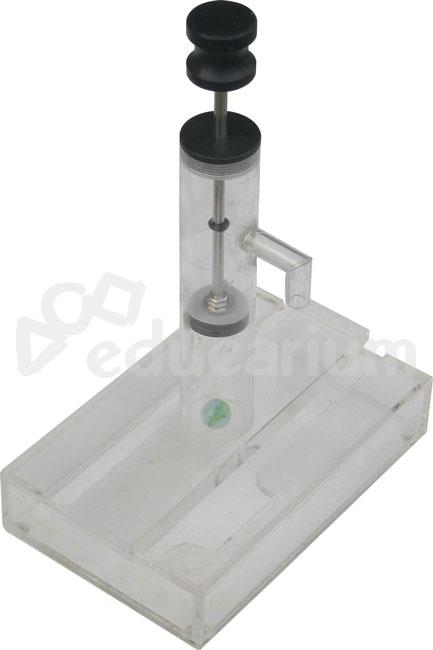 Model ręcznej pompy wodnej pozwoli zademonstrować zasadę działania pracy tłoków w silniku parowym. Dzięki przezroczystej budowie uczniowie mogą obserwować posuwisto-zwrotną pracę tłoków.Wymiary podstawy: 20 x 6 x 13 cm5Model turbiny wodnejszt.1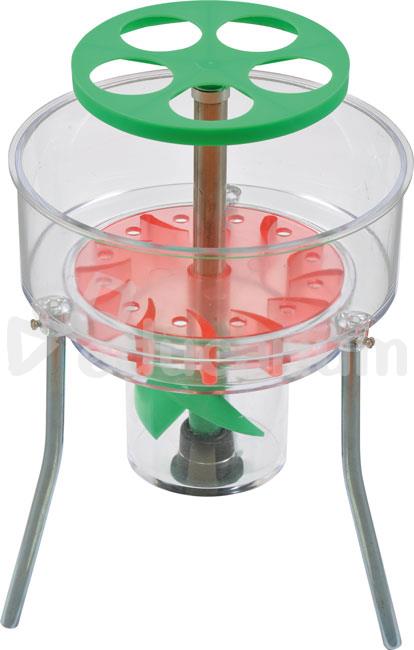 Model turbiny wodnej pomoże zademonstrować zasadę jej działania. Turbina wodna przemienia energię kinetyczną wody na ruch obrotowy osi. Na jednej stronie osi znajduje się wirnik, na drugiej – koło zamachowe.Wymiary: wys. 22 cm, śr. 14,5 cm6Obieg wody w przyrodzie układanka dla dzieci 3 – 7 lat – 10 zestawówzestaw10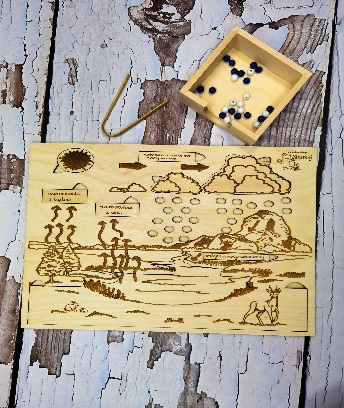 Zestaw zawiera:-podstawę z ruchomymi elementami o wymiarach 400x290x7mm-drewniane koraliki o średnicy-8mm-woskowany sznureczek-bawełniany woreczek-pojemniczek na koraliki-szczypce bambusowe7Zestaw 10 plansz obieg wody w przyrodziezestaw1Wymiary: 70x100 cmWykonanie: Papier kredowy o gramaturze 250 g. Ofoliowana, wyposażona w listwy metalowe i zawieszkę.8Zanieczyszczenia wód planszaszt.2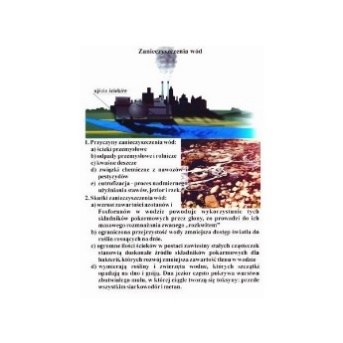 Zanieczyszczenie wód Plansza dydaktyczna 100 x 70 cm9Jak oszczędzać wodę planszaszt.10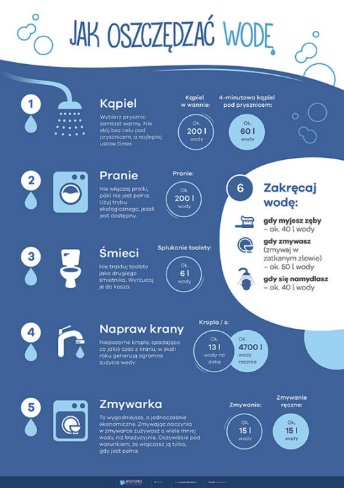 Format B2 (pionowo) – 48x68 cm10Obieg wody w przyrodzie puzzle zestaw10Puzzle Obieg wody 70 elementów - opis produktu:Puzzle przedstawiają obieg wody w przyrodzie. Na obrazku przedstawiona jest cyrkulacja wody od parowania po opady. Dlatego puzzle na których znajdują się wiadomości dydaktyczne ułatwią mu naukę oraz zapewnią rozrywkę.Wiek: 6+ 11Oszczędzaj wodę i chroń środowisko puzzleszt.10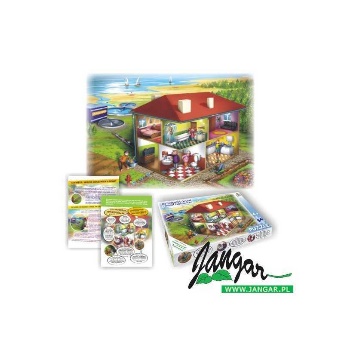 Puzzle pt. „Oszczędzaj wodę i chroń środowisko” przedstawiają proste sposoby na oszczędzanie wody w codziennym życiu.12Pojemniki na wodę deszczową o pojemności 1000lszt.2Zbiornik na deszczówkę 1000 l 1175 x 1000 cm13Zbieracz do wody deszczowej z filtremszt.2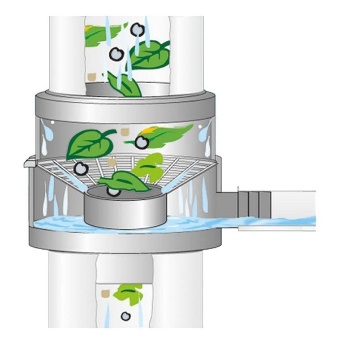 Zbieracz wody deszczowej z filtrem nadaje się do  rur odpływych o wymiarach DN 70 do DN 110. Końcówka wyjściowa 1". Długość rurki - 25 cm. Wewnątrz zbieracza znajduje się sitko, zapobiegające przedostaniu się dużych śmieci, liści do zbiornika. Filtr samoczyszczący odprowadza każde większe zanieczyszczenie do kanalizacji. Zbieracz posiada specjalny zawór zapobiegający przepełnieniu się zbiornika.Zbieracz posiada dwa tryby – letni i zimowy, które zmienia się w łatwy sposób. W trybie zimowym woda przepływa jedynie przez rury spustowe i nie jest doprowadzana do zbiornika.Zbieracz ten przeznaczony jest dla dachów o powierzchni około 50m2.14Folia do ogrodu deszczowego -20m2m220Folia do ogrodu deszczowego -20m2,Grubość co najmniej 1mm lub podwójna 2x0,5mm15Fotometr do badania składu wody wraz z odczynnikami zestaw1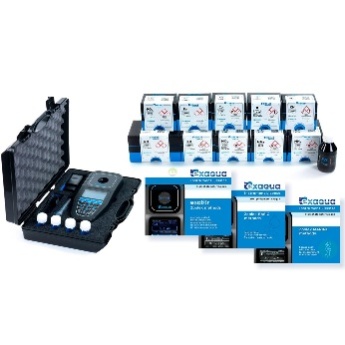 Fotometr Exaqua PRO3 set 1 (zestaw z licencjami i odczynnikami) MEGA PACK FRESHSkład zestawu:- Exaqua PRO 3 set 1- License pack (pakiet licencji)- Odczynniki Gwarancja: 2 lata16Ekologia i woda pakiet filmów dvdpakiet1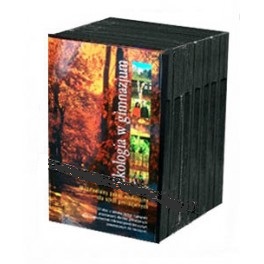 EKOLOGIA 21 filmów na 6 płytach DVD + 1 płyta CD z konspektami
W pakiecie znajduję się 21 filmów fabularno-dokumentalnych + scenariusze ,
karty pracy dla nauczycieli z propozycją lekcji i ćwiczeń.
Zgodność z podstawą programową kształcenia ogólnego
(rozporządzenie MENiS z dn. 26.02.2002r. Dz.U.Nr 51, poz. 458 z późniejszymi
zmianami) w zakresie: BIOLOGII, GEOGRAFII, EDUKACJI EKOLOGICZNEJ.17Zestaw  demonstracyjny oszczędzanie wody z kartami doświadczeń zestaw1Zestaw oszczędzanie wody 4 dwustronne karty doświadczeń4 dwustronne karty wiedzy3 zlewkibarwniki spożywcze2 duże kubkimały kubekmiarka - lejek30 rurek20 patyczków2 sznurki18Gra ekologiczna nasza wodaszt.5Inspirująca gra edukacyjna zapoznaje dzieci z tematem obiegu wody w przyrodzie. Dzieci dowiadują się, skąd bierze się woda i w jaki sposób jej obecność wpływa na każdy aspekt naszego życia. Krok po kroku dzieci odkrywają, jak bardzo ludzie, zwierzęta, rośliny, a także przemysł potrzebuje wody, aby przetrwać. Skoro woda jest tak istotna dla życia naszego i naszej planety, to naszym obowiązkiem jest ją oszczędzać poprzez rozsądne użytkowanie.

W czasie gry dzieci poznają:cykl obiegu wody w przyrodzieciekawostki o wodzieile wody zużywa człowiekw jakch sytuacjach możemy oszczędzać wodę
Wiek: 5-8 lat
Liczba graczy: 2-4

Zawartość: plansza do gry - 24 elementy układanki - 4 pionki - 1 kostka - instrukcja z komentarzem metodycznym19Ekogra dwustronna czysta woda czysta energiaszt.5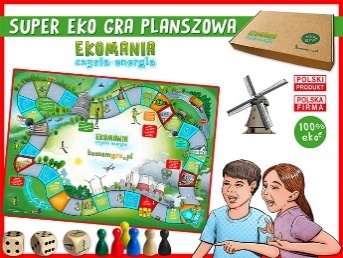 Gra planszowa „EKOMANIA CZYSTA WODA” nauczy dzieci nauczy dzieci właściwej postawy proekologicznej, jak oszczędzać wodę oraz jak ważna jest woda dla życia. Przedstawiamy unikalną, eko grę planszową oszczędzaniu wody. Gra zawiera zagadnienia z obowiązującego programu szkolnego na różnym poziomie nauczania.Polscy producenci zadbali o to by zabawka dla dzieci i młodzieży wykonana została z ekologicznych materiałów. Dlatego też pionki oraz kostka zrobione są z drewna, a pudełko z tektury z odzysku. Do wykonania użyto ekologicznego druku. W związku z tym dwustronna gra edukacyjna nie tylko będzie wspaniałym prezentem dla każdego dziecka, ale także pomocą dydaktyczną na zajęcia w przedszkolu lub szkole.Wiek: od 4 roku życiaWymiary: 420 x 297 mm     Liczba graczy: 2-6 osóbW opakowaniu: papierowa plansza A3, 3 drewniane kostki do gry, 6 drewnianych pionki, plansza, książeczka z pytaniami do gier, instrukcjaMateriał: drewno, ekologiczne papier i tektura z odzysku w duchu zero waste, z myślą o recyklinguBezpieczeństwo: spełnia normy wszystkie normy bezpieczeństwa UE20Eksperymenty z wodą – własności i ciekawostkizestaw1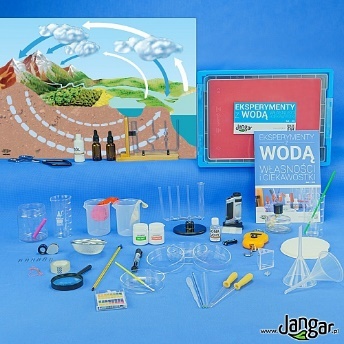 SKŁAD:zlewka miarowa szklana borokrzemianowa wysoka 250 ml - 2 szt.zlewka miarowa plastikowa PP 250 ml - 2 szt.lejek plastikowy 75 mm - 2 szt.sączki laboratoryjne  średnica 125 mm - 50 szt.mikroskop ręczny LED ze stolikiem 20x-40xlupa szklana z rączką 75 mmLupa okularowa 10x, wysuwanabarwnik spożywczy – zielony/niebieskibarwnik spożywczy – czerwonybutelka z zakraplaczem 30 ml, szklana - 2 szt.spinacz biurowy - 6 szt.bagietka szklana - 2 szt.zakraplacz  - 2 szt.pipeta Pasteura - 2 szt.palnik spirytusowy 60 ml z knotemszczypce laboratoryjne do zlewekbalon - 2 szt.łyżko-szpatułka metalowasitkotermometr szklany laboratoryjny -10…+110 st.C bezrtęciowyszalka Petriego szklana - 2 szt.pryzmat akrylowy do napełnianianaczynia połączonenaczynia-rurki kapilarnewaga sprężynowa elektroniczna 40 kg/10gsłomkapędzeleknasiona rzeżuchysólplastelina – 2 kawałkimarker wodoodpornypaski pH 4-polowe - 100 szt.słoik plastikowy z zakrętkątaśma klejącaplansza-mata OBIEG WODY w PRZYRODZIE, 66x46 cmpudełko z tworzywa, dwupoziomowe z pokrywą, z wycięciami na elementy zestawu21Walizka Ekobadacza wody zestaw1Walizka Ekobadacza to zestaw umożliwiający obserwację i analizę chemiczną wód oraz gleb. Ma zastosowanie w klasie, jak i podczas zajęć w terenie. Młody badacz może przeprowadzić ok. 500 fascynujących testów kolorystycznych na zawartość w wodzie:amoniaku,azotynów,azotanów,fosforanów,jonów żelaza.Uczeń przy pomocy zestawu może określić także skalę twardości wody oraz stopień kwasowości ph. Ma również możliwość zdadania kwasowości pobranej próbki gleby.
Dołączona instrukcja obsługi zestawu zawiera opis metodyki przeprowadzania badań oraz szereg praktycznych wskazówek, pozwalających na  uniknięcie błędów popełnianych przy tego typu analizach chemicznych wody i ph gleby. Zawiera również informacje, dzięki którym doświadczenia zostaną poprawnie przeprowadzone z uwzględnieniem reżimów i norm czystości, odpowiedniej temperatury oraz właściwego czasu  doświadczeń. Podane są również parametry mające wpływ na precyzję uzyskanych wyników. Zestaw umieszczony jest w trwałej plastikowej walizce, umożliwiające pracę w różnych lokalizacjach.Zawartość zestawu:Instrukcja obsugi zestawuZeszyt do zapisu wyników doświadczeńPłyn HelligaStrzykawka 5 mlStrzykawka 10 mlChusteczki osuszająceLupa powiększającaProbówka okrągłodennaStojak plastikowy do probówekŁyżeczka do poboru próbek glebyPłytka porcelanowa kwasomierza HelligaTrzy łyżeczki do poboru odczynników sypkichTrzy próbówki analityczne płaskodenne z korkamiZalaminowane skale barwne do odczytywania wyników15/cie plastikowych buteleczek z mianowanymi roztworami wskaźnikówSiateczka do usuwania zanieczyszczeń mechanicznych z pola poboru wody Razem Razem Razem Razem